보고서 조회보고서 서식 항목에 입력한 쿼리로 원하는 시간대의 데이터를 보고서 형식으로 조회할 수 있습니다.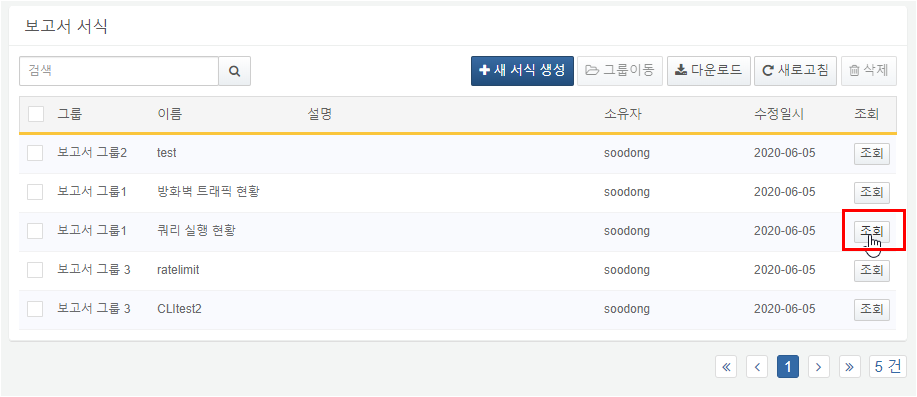 보고서 조회 예제이 예제는 보고서 서식 생성 예제에서 생성한 서식을 이용하여 2020년 6월 9일 12시부터 18시 사이의 쿼리 실행 현황을 보고서 형식으로 조회하는 예제입니다.단계 1조회할 보고서 서식의 조회 버튼을 클릭합니다.보고서 서식의 조회 버튼을 클릭하여 보고서 조회화면으로 이동합니다.단계 2조회할 범위를 설정하고 실행 버튼을 클릭합니다.조회를 원하는 날짜 및 시간( 2020-06-09 12:00 ~ 2020-06-09 18:00 )을 입력하고 실행 버튼을 클릭합니다.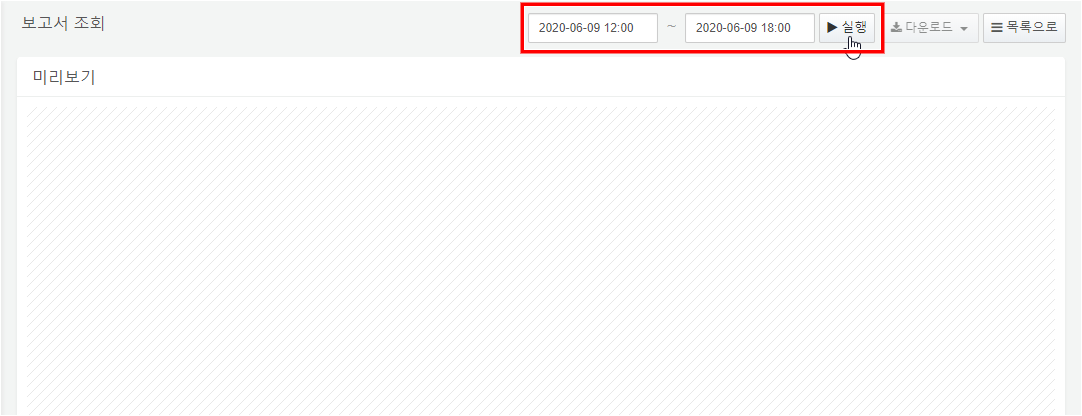 단계 3입력한 날짜와 시간에 맞게 보고서가 조회됩니다.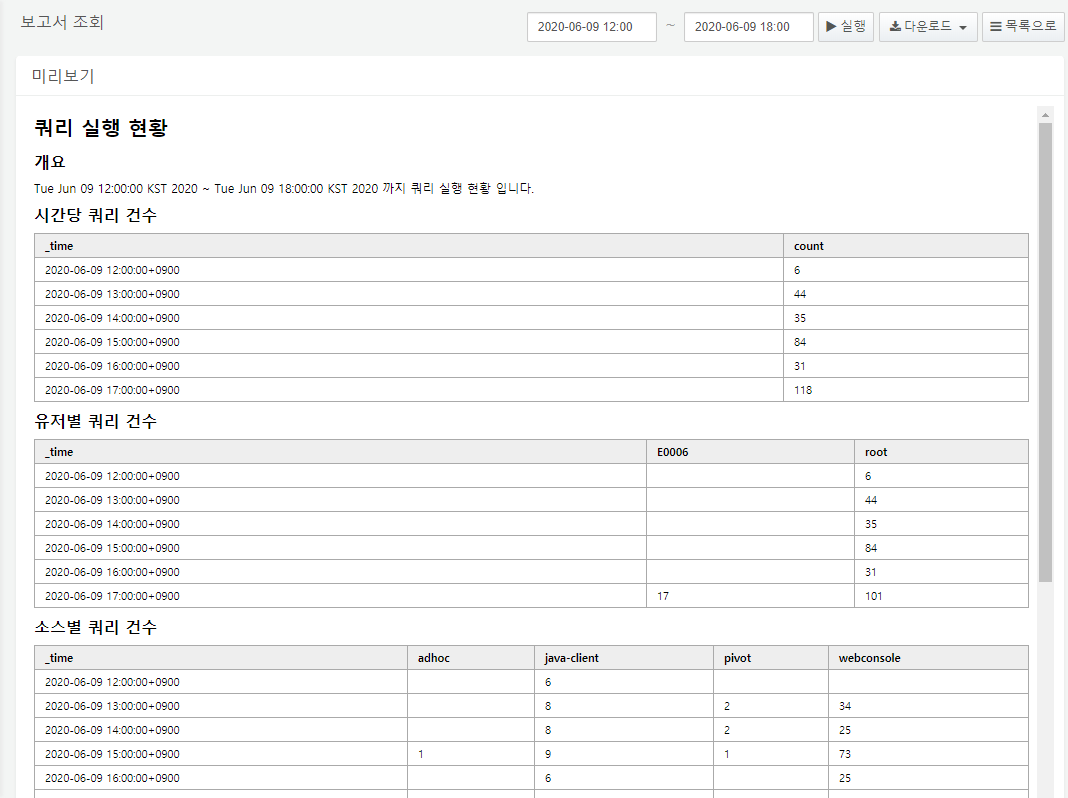 